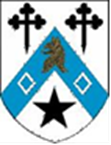 Cambridge CB3 9DFAPPLICATION FOR EMPLOYMENTThis application form is used to ensure that all the information we require is presented in a standardised format and promotes fairness and equality of treatment.  If there is not enough space provided on the form, please continue on a separate sheet of paper.  Each separate sheet submitted should state your name, the post applied for and the section of the form you are answering.  Please complete each section and do not leave any blanks.  If a section does not apply to you please write N/A.  PERSONAL DETAILSCURRENT EMPLOYER (or most recent employer if not currently employed)PREVIOUS EMPLOYMENTPlease give details of all previous positions held (most recent first) since completing your full-time education.  Please continue on a separate sheet if necessary.SUITABILITY FOR EMPLOYMENTADDITIONAL INFORMATIONEDUCATION AND PROFESSIONAL TRAININGPlease list all GCSEs, O-Levels, A-Levels, NVQs, Degrees and professional qualifications (most recent first). Please note we may ask you to bring evidence of any qualifications listed to interview.WORK-RELATED TRAINING    (Please list details of all relevant training courses attended.)Conflicts of InterestLEGAL CONVICTIONSELIGIBILITY FOR EMPLOYMENT IN THE UKDISABILITY DECLARATIONGENERAL INFORMATIONREFERENCES  Please give the names and e-amil contact details of two referees we can contact to provide information in support of your application.  One of these should be your current employer.  If you are not currently employed, please supply the name of your most recent employer.  School or college leavers should give the name of a teacher or tutor.  Data Protection RegulationsNewnham College is committed to protecting your personal information and being transparent about the information we hold about you. Our data protection policy and statements can be viewed on our website:  https://www.newn.cam.ac.uk/wp-content/uploads/2021/08/DPS-Job-Applicants-Staff-and-Senior-Members-2021-01.pdfDECLARATIONI declare that the information given in this application, including any supporting documentation, is correct and complete.  I understand that any false declaration, misleading statement, or failure to disclose any relevant information may result in my dismissal if my application for employment is successful or cancel any agreement or offer of employment received.   I understand that any job offer is subject to satisfactory references, my providing proof of my right to work in the UK and for some posts a satisfactory DBS check and/or medical check. I understand that confirmation in post is subject to the completion of a satisfactory probation.Position Applied for:Title:Other Name(s):Other Name(s):Surname:Surname:Surname:Surname:Address:Address:Address:Address:Address:Address:Address:Mobile Telephone No:                                                        Mobile Telephone No:                                                        Evening Telephone No:Evening Telephone No:Evening Telephone No:Evening Telephone No:Evening Telephone No:E-mail:                                                                                    E-mail:                                                                                    Work telephone number:  Work telephone number:  Work telephone number:  Work telephone number:  Work telephone number:  May we contact you at work?                                           May we contact you at work?                                           YESYESNOName and address of employer and nature of businessJob TitleFrom/to month/yearCurrent salaryReason for leavingMain Duties, Responsibilities and Achievements:Main Duties, Responsibilities and Achievements:Main Duties, Responsibilities and Achievements:Main Duties, Responsibilities and Achievements:Main Duties, Responsibilities and Achievements:Main Duties, Responsibilities and Achievements:Name and address of employer and nature of businessJob Title, Key Responsibilities and AchievementsFrom/tomonth/yearLeaving salaryReason for leavingPlease outline why you are applying for this post and describe how your skills, abilities, achievements and experience make you suitable. Please use this space if you wish to provide any other relevant information in support of your application for employment. (You can include here such factors as your interests, leisure activities etc)Name of School / College / University attendedQualifications GainedDateName of CourseQualification GainedPlease tell us about your IT skills:  (Please specify each software package used and your skill level, e.g. basic, intermediate, advanced, or qualification gained.)Do you have any personal relationships with any current member of staff?  (this might include immediate family, close relationships/friendships, close business, commercial or financial relationships.) Do you have any personal relationships with any current member of staff?  (this might include immediate family, close relationships/friendships, close business, commercial or financial relationships.) Do you have any personal relationships with any current member of staff?  (this might include immediate family, close relationships/friendships, close business, commercial or financial relationships.) Do you have any personal relationships with any current member of staff?  (this might include immediate family, close relationships/friendships, close business, commercial or financial relationships.) Do you have any personal relationships with any current member of staff?  (this might include immediate family, close relationships/friendships, close business, commercial or financial relationships.) YESNOIf yes, please give details: If you have any unspent convictions, cautions, reprimands, warnings or bind-overs, please give details in the space below. If you have not, please indicate by writing N/A. (Declaration subject to the Rehabilitation of Offenders Act, 1974)Please note that, in accordance with statutory requirements, for some positions, an offer of appointment may also be subject to a satisfactory Disclosure and Barring Service (DBS) check. Employers are required by law to check that every person they employ is legally entitled to work in the UK.If you are a British or Irish Citizen:You need to provide your ORIGINAL, VALID PASSPORT (ie it must be current) as evidence. If you cannot provide this, then you need to provide BOTH the following documents:  A birth or adoption certificate, if it’s from a court or register office in the UK, Channel Islands, Isle of Man or Ireland and a document showing your name and National Insurance number which must be from the Government or your previous employer. For example, a letter from the Department of Work and Pensions (DWP) or a tax document such as a P45.If you are not either a British or Irish Citizen, you need to provide the following documents: An EU passport (except Ireland), and a share code so we can do a check on either your settled or pre settled status (https://www.gov.uk/view-prove-immigration-status) orA passport from outside the EU (including the EEA) and officially endorsed documentation showing you have leave to remain, reside, and work in the UK If you regard yourself as disabled* (within the definition below), please indicate in the space below any facilities or adjustments which you may require in order to give of your best at interview. If you do not regard yourself as disabled, please indicted by writing N/A.* Disability DefinitionThe definition of “Disability” in the Disability Discrimination Act (DDA) is ‘… if s/he has a PHYSICAL OR MENTAL IMPAIRMENT which has a SUBSTANTIAL and LONG-TERM ADVERSE EFFECT on their ability to carry out NORMAL DAY-TO-DAY ACTIVITIES’.  All four criteria must be satisfied to be deemed disabled under the DDA.Have you been dismissed from any previous employment?Have you been dismissed from any previous employment?Have you been dismissed from any previous employment?Have you been dismissed from any previous employment?Have you been dismissed from any previous employment?YESNOIf yes, please give further detailsAmount of notice you are required to give your current employer: Amount of notice you are required to give your current employer: Amount of notice you are required to give your current employer: Amount of notice you are required to give your current employer: Amount of notice you are required to give your current employer: Please give details of any existing holiday commitments:Please give details of any existing holiday commitments:Please give details of any existing holiday commitments:Please give details of any existing holiday commitments:Please give details of any existing holiday commitments:Current/most recent Employer:Name:Position held in relation to applicant:Organisation:E-mail:May we contact this referee prior to interview?Current/most recent Employer:Name:Position held in relation to applicant:Organisation:E-mail:May we contact this referee prior to interview?Current/most recent Employer:Name:Position held in relation to applicant:Organisation:E-mail:May we contact this referee prior to interview?Current/most recent Employer:Name:Position held in relation to applicant:Organisation:E-mail:May we contact this referee prior to interview?Penultimate employer, College tutor or teacherName:Position held in relation to applicant:Organisation:E-mail:May we contact this referee prior to interview?Penultimate employer, College tutor or teacherName:Position held in relation to applicant:Organisation:E-mail:May we contact this referee prior to interview?Penultimate employer, College tutor or teacherName:Position held in relation to applicant:Organisation:E-mail:May we contact this referee prior to interview?Penultimate employer, College tutor or teacherName:Position held in relation to applicant:Organisation:E-mail:May we contact this referee prior to interview?YESNOYESNOSigned:Date:Thank you for your interest in employment at Newnham College.  Please return your completed form to HRManager@newn.cam.ac.uk or post it to the HR Manager, Newnham College, Sidgwick Avenue, Cambridge, CB3 9HU.   Thank you for your interest in employment at Newnham College.  Please return your completed form to HRManager@newn.cam.ac.uk or post it to the HR Manager, Newnham College, Sidgwick Avenue, Cambridge, CB3 9HU.   Thank you for your interest in employment at Newnham College.  Please return your completed form to HRManager@newn.cam.ac.uk or post it to the HR Manager, Newnham College, Sidgwick Avenue, Cambridge, CB3 9HU.   Thank you for your interest in employment at Newnham College.  Please return your completed form to HRManager@newn.cam.ac.uk or post it to the HR Manager, Newnham College, Sidgwick Avenue, Cambridge, CB3 9HU.   Thank you for your interest in employment at Newnham College.  Please return your completed form to HRManager@newn.cam.ac.uk or post it to the HR Manager, Newnham College, Sidgwick Avenue, Cambridge, CB3 9HU.   